ООО «МЕБЕЛЬНЫЙ ДВОР»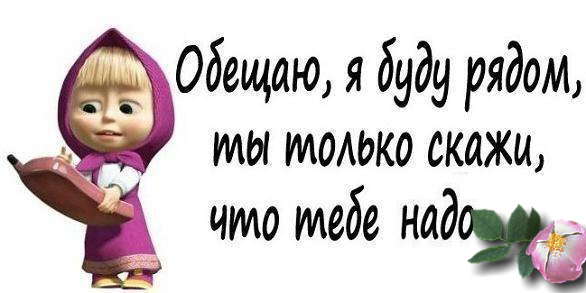 690024 г. ВладивостокУл. Маковского 185ИНН/КПП 2543049002/254301001Зарегистрировано ФНС №12 по Приморскому краю 2543ОТДЕЛ ПРОДАЖ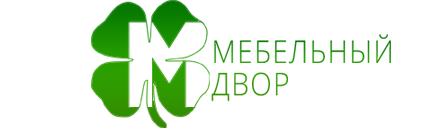 Специалист  Татьяна  Контакты:201-22-34 / 201-22-70 /+ 7 924 731 22 34 / + 7 924 731 22 70e-mail: mebeldvortania@gmail.com                  mebel2012270@gmail.com               http://mebelvlad.ruСухие бассейны с шарами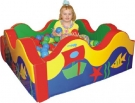 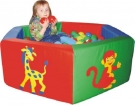 1.СУХОЙ БАССЕЙН                                          2. СУХОЙ БАССЕЙН                                                                         размер 120 см,                                                        диаметр 100 смвысота 40 см,                                                          высота 30 см,кол-во шаров в комплекте 300 шт.                       кол-во шаров в комплекте 140 шт.Цена: 22 360,00                                                      Цена: 15 760,00размер 150 см,                                                         диаметр 130 смвысота 50 см,                                                           высота 40 см,кол-во шаров в комплекте 600 шт.                       кол-во шаров комплекте 300 шт.Цена: 36 220,00                                                         Цена: 21 524,00размер 200 см,                                                           диаметр 150 смвысота 60 см,                                                             высота 40 см,кол-во шаров в комплекте 1500 шт.                        кол-во шаров комплекте 600 шт.   Цена: 58 160,00                                                         Цена: 32 654,00                                                                                     диаметр 200 см                                                                                     высота 40 см,                                                                                     кол-во шаров комплекте 1000 шт.                                                                                     Цена: 48 362,00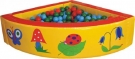 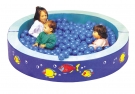 3. СУХОЙ БАССЕЙН                                             4. СУХОЙ БАССЕЙНдлина угловых граней 130 см,                                   диаметр 120 см,высота 40 см,                                                               высота 30 см,кол-во шаров в комплекте 300 шт.                            кол-во шаров в комплекте 300 шт.Цена: 23 921,00                                                           Цена: 23 258,00длина угловых граней 170 см,                                   диаметр 150 см,высота 40 см,                                                               высота 40 см,кол-во шаров в комплекте 600 шт.                            кол-во шаров в комплекте 600 шт.Цена: 41 965,00                                                           Цена: 36 129,00                                                                                       диаметр 200 см,                                                                                       высота 40 см,                                                                                       кол-во шаров в комплекте 1500 шт.                                                                                       Цена: 57 569,00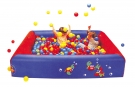 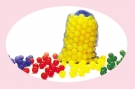 5. СУХОЙ БАССЕЙН                                          6. ШАРИКИ ДЛЯ БАССЕЙНА размер 120 см,                                                         ПЛАСТМАСОВЫЕ                                                                               высота 30 см,                                                          диаметр - 8 см                          кол-во шаров в комплекте 300 шт.                       Цена: 27,00 – 1 шт. шарикЦена: 27 403,00размер 150 см, высота 40 см, кол-во шаров в комплекте 600 шт.Цена: 43 655,00размер 200 см, высота 40 см, кол-во шаров в комплекте 1500 шт.Цена: 71 217,00МОДУЛЬНЫЕ ГОРКИ, ГОРКИ ДЛЯ БАССЕЙ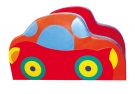 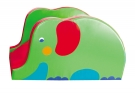 7. ГОРКА «МАШИНА»                                          8. ГОРКА «СЛОН»Размер:140х70х80 см                                                 Размер: 140х70х80 смЦена: 24 375,00                                                          Цена: 24 375,00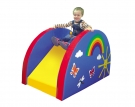 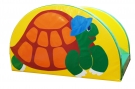 9. ГОРКА «РАДУГА»                                                10. ГОРКА "ЧЕРЕПАХА"Размер: 140х70х80 см                                                  Размер: 140х70х80 смЦена: 24 375,00                                                            Цена: 24 375,00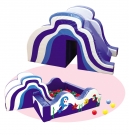 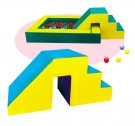 11. ГОРКА «ВОЛНА»                                                  12. ГОРКА «ПРЯМОУГОЛЬНАЯ»размер 115х70х70 см                                                      Размер 115х50х50 см(для бассейнов:120, 150 см размером)                         (для бассейнов  120, 150 см размером)Цена: 19 716,00                                                              Цена: 15 374,00размер 130х70х80 см                                                      размер 130х50х60 см                                                              (для бассейнов 200 см размером)                                 (для бассейнов 200 см размером Цена: 23 277,00                                                              Цена: 16 534,00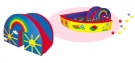 13.ГОРКА «СОЛНЫШКО»                                Размер 115х70х70 см                                              (для бассейнов 120, 150 см размером)                  Цена: 18 566,00                                                       Размер 130х70х80 см                                              (для бассейнов 200 см размером)Цена: 21 991,00    ООО «МЕБЕЛЬНЫЙ ДВОР»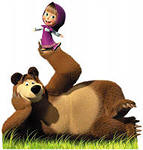 ОТДЕЛ ПРОДАЖСпециалист ТатьянаКонтакты:201-22-34 / 201-22-70 /+ 7 924 731 22 34 / + 7 924 731 22 70e-mail: mebeldvortania@gmail.com                  mebel2012270@gmail.com               http://mebelvlad.ru